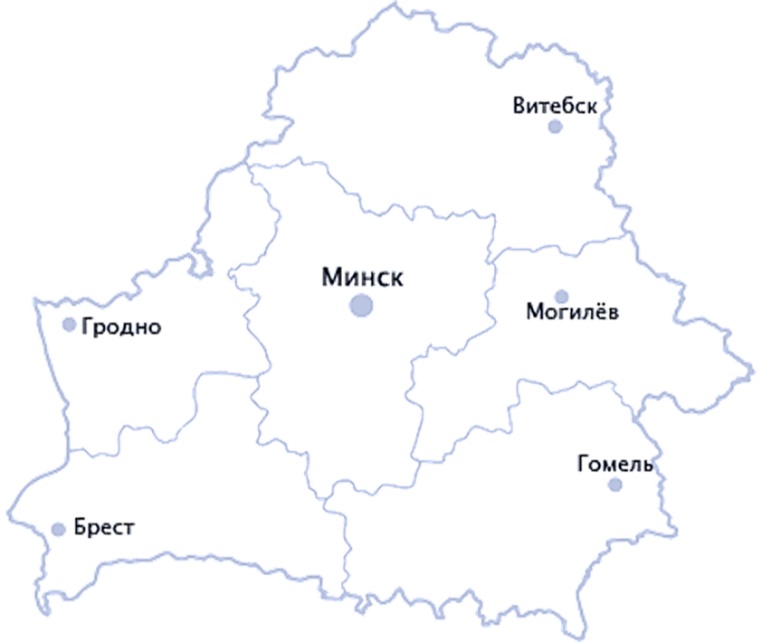 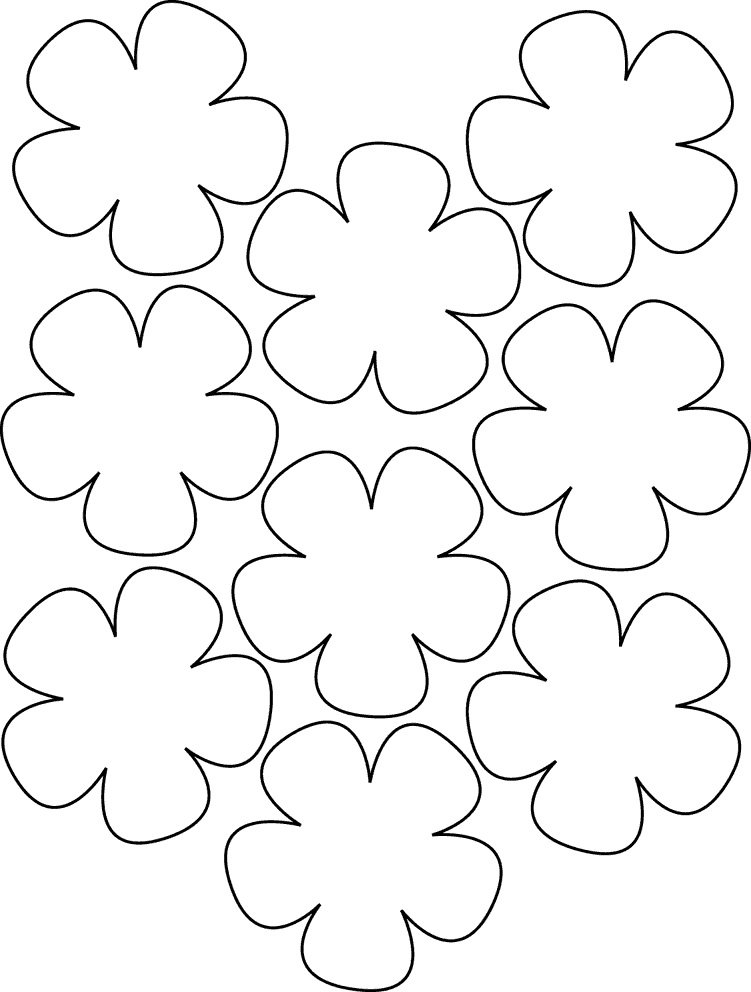 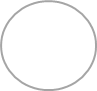 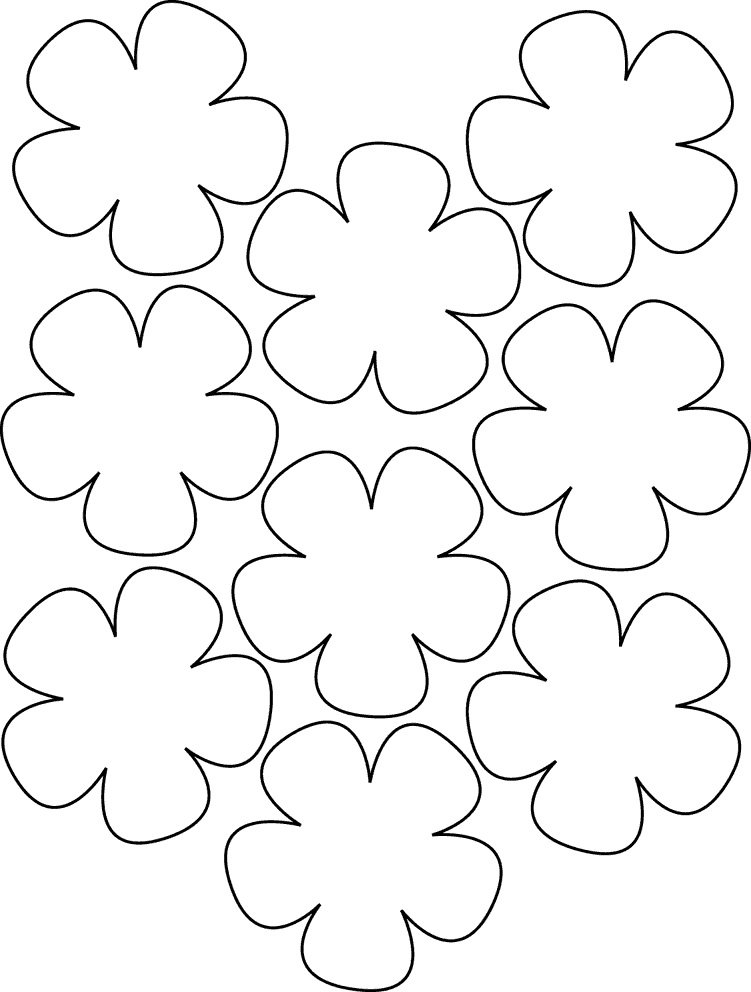 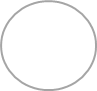 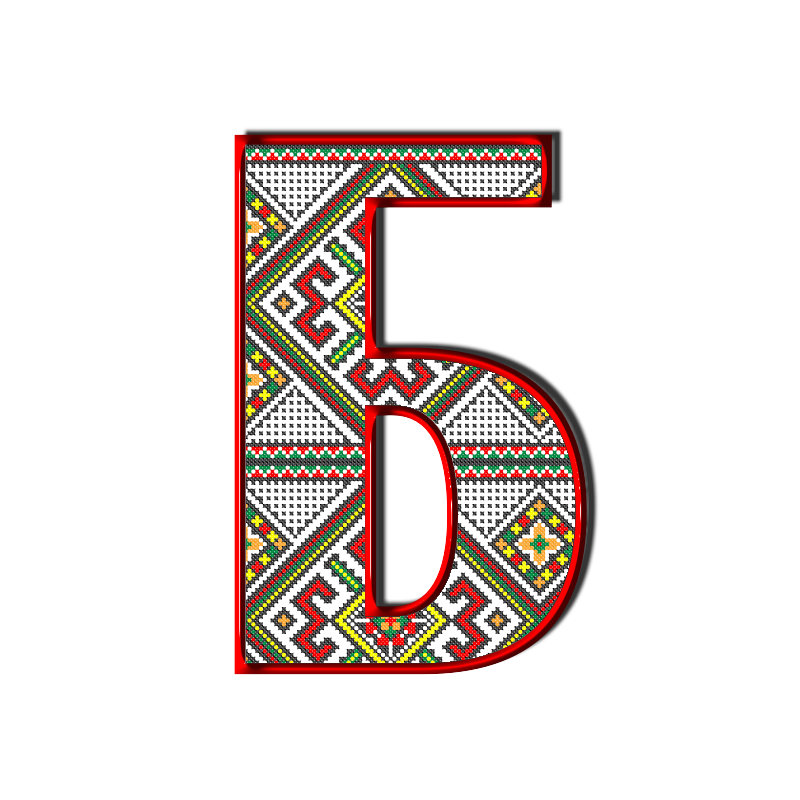 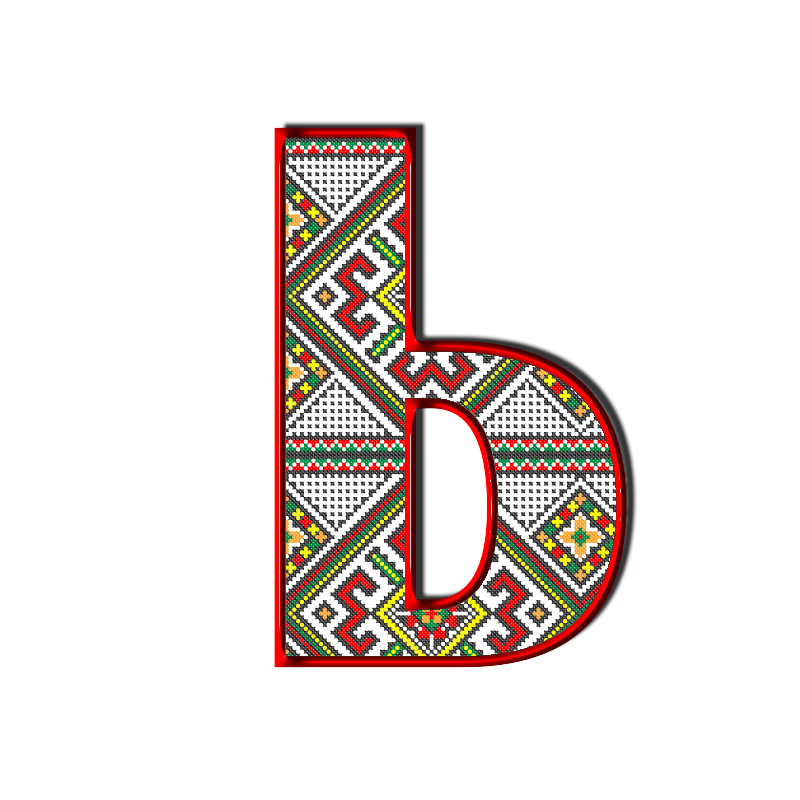 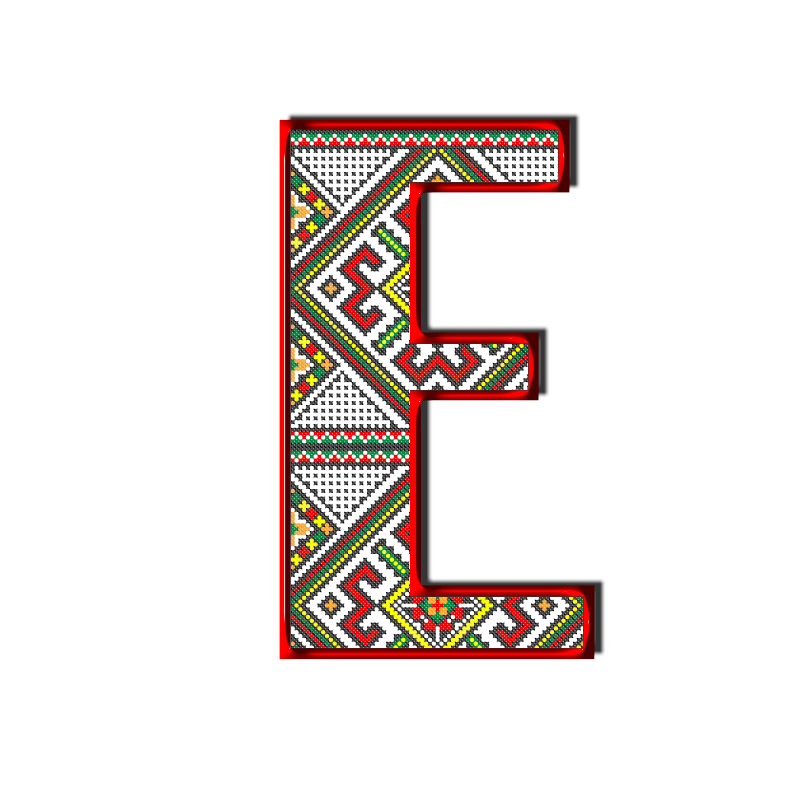 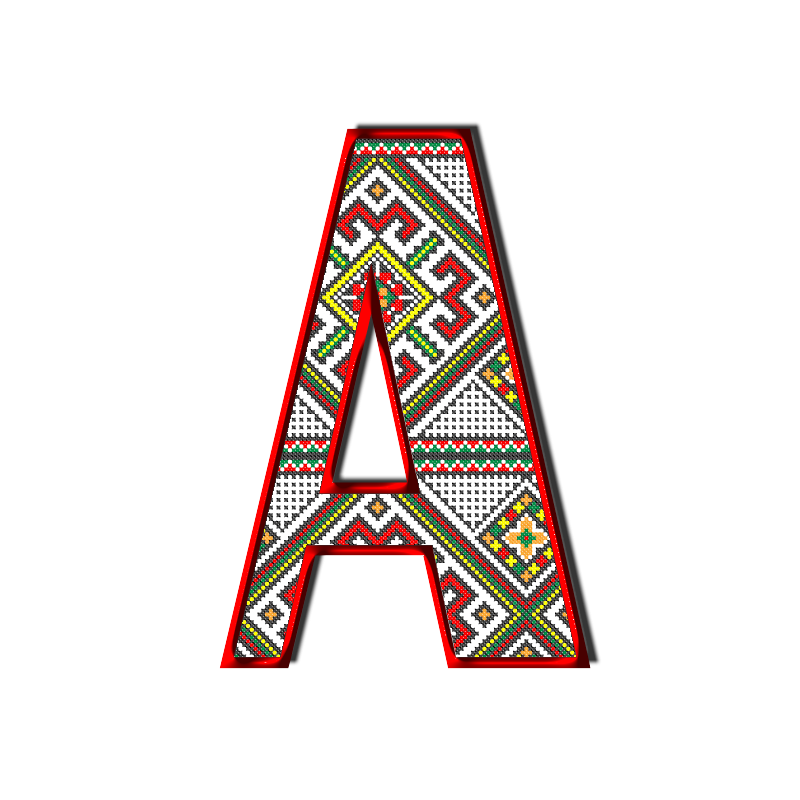 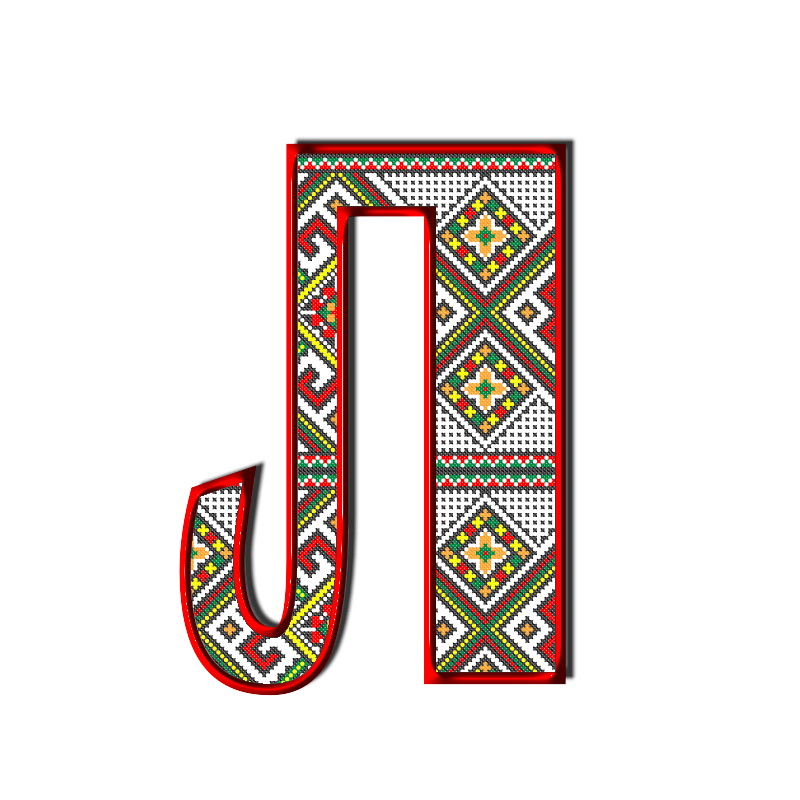 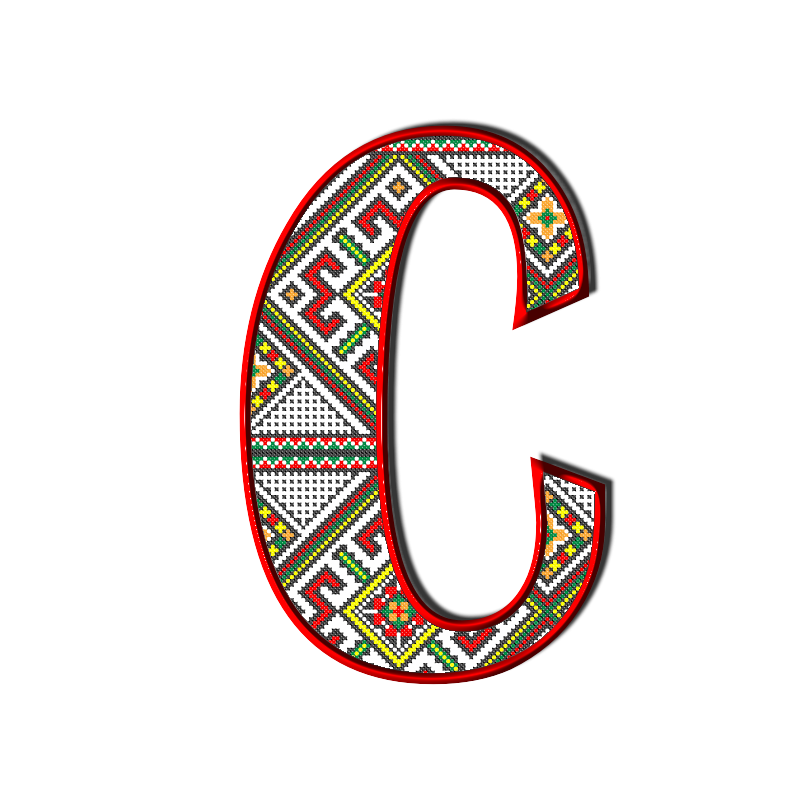 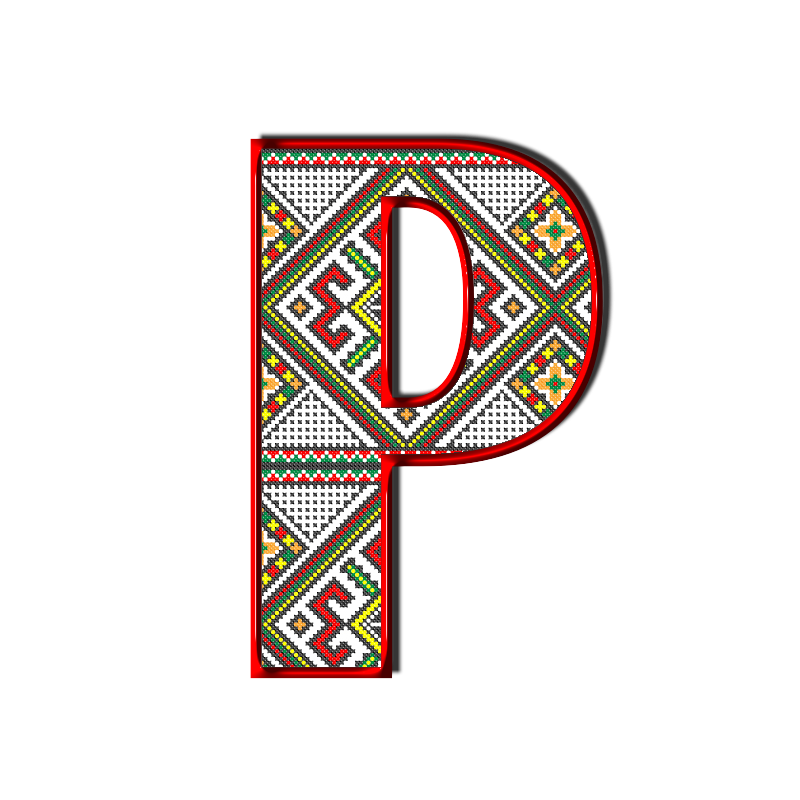 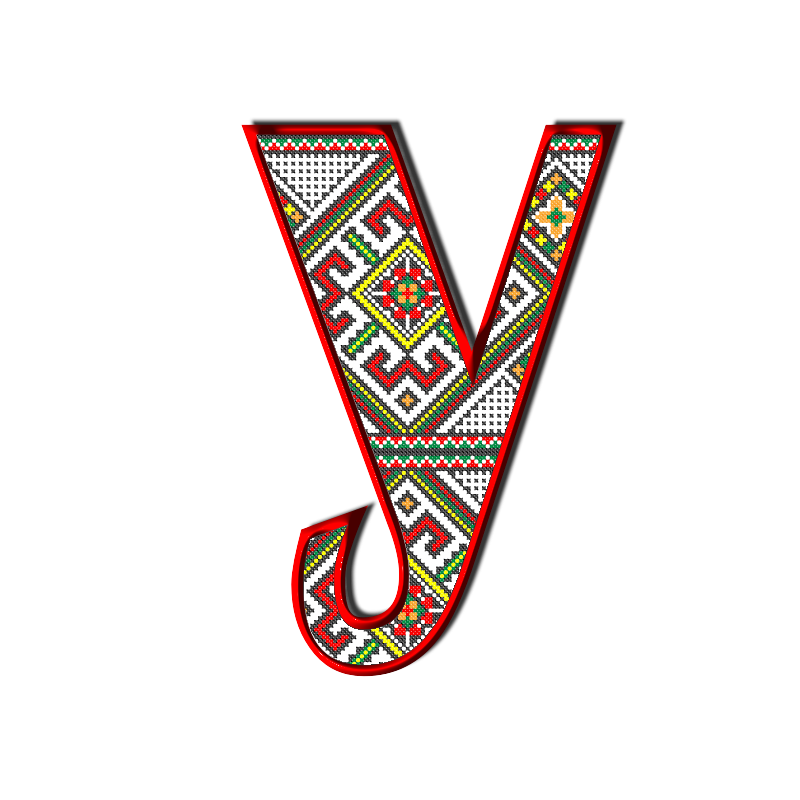 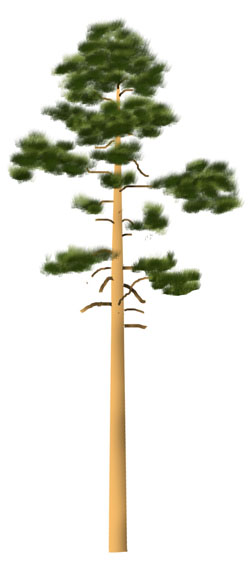 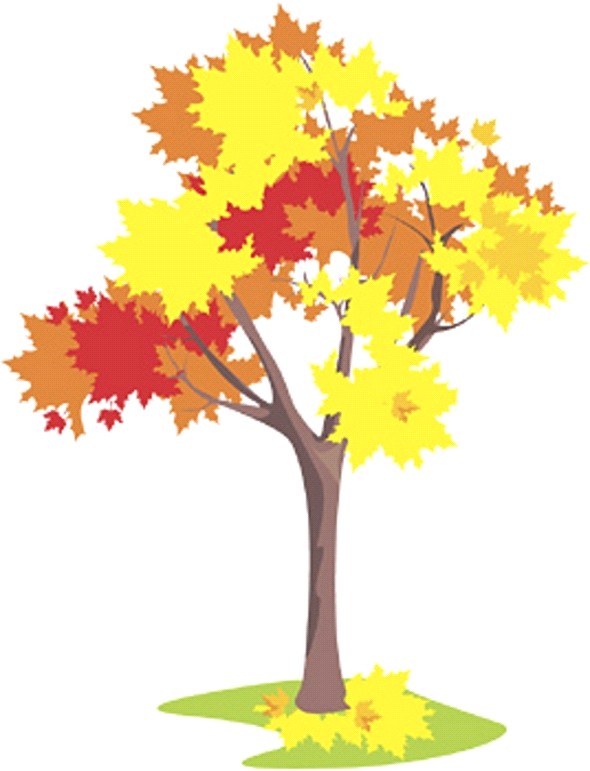 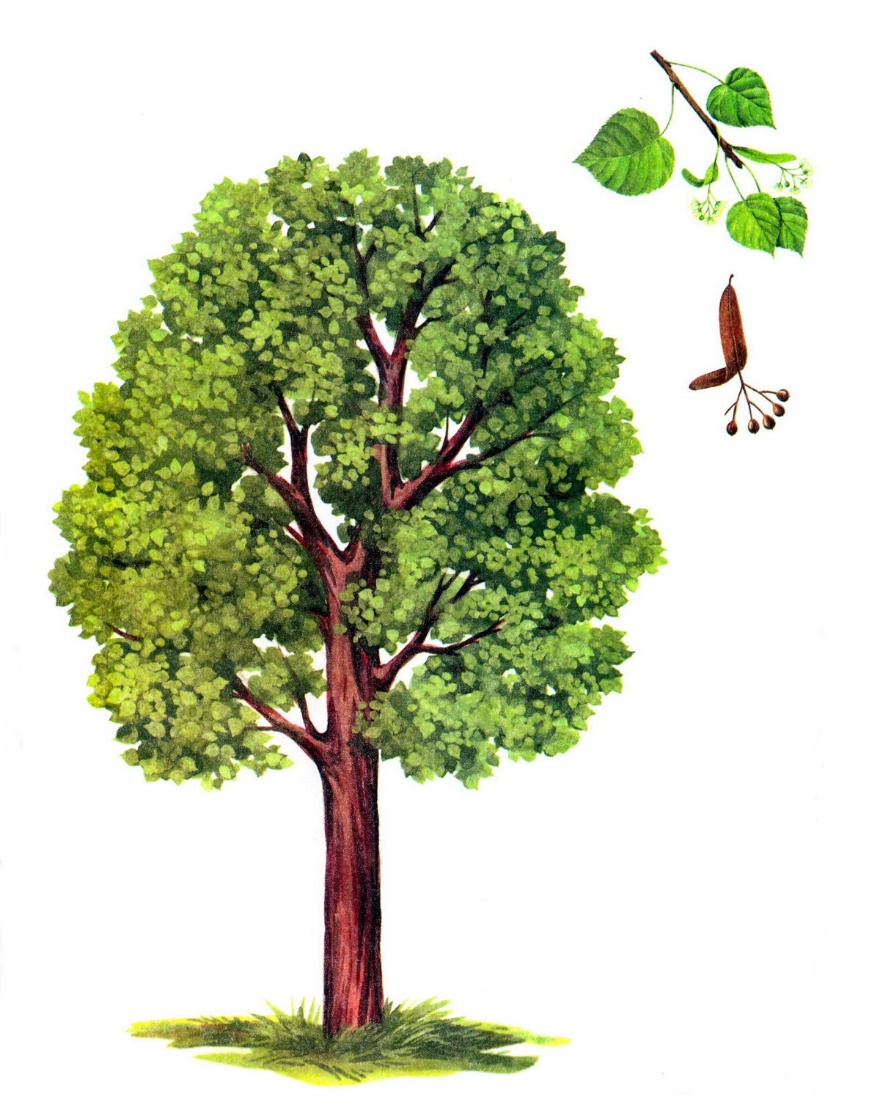 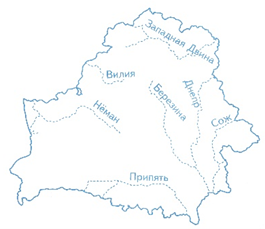 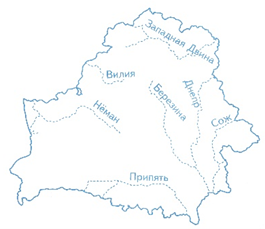 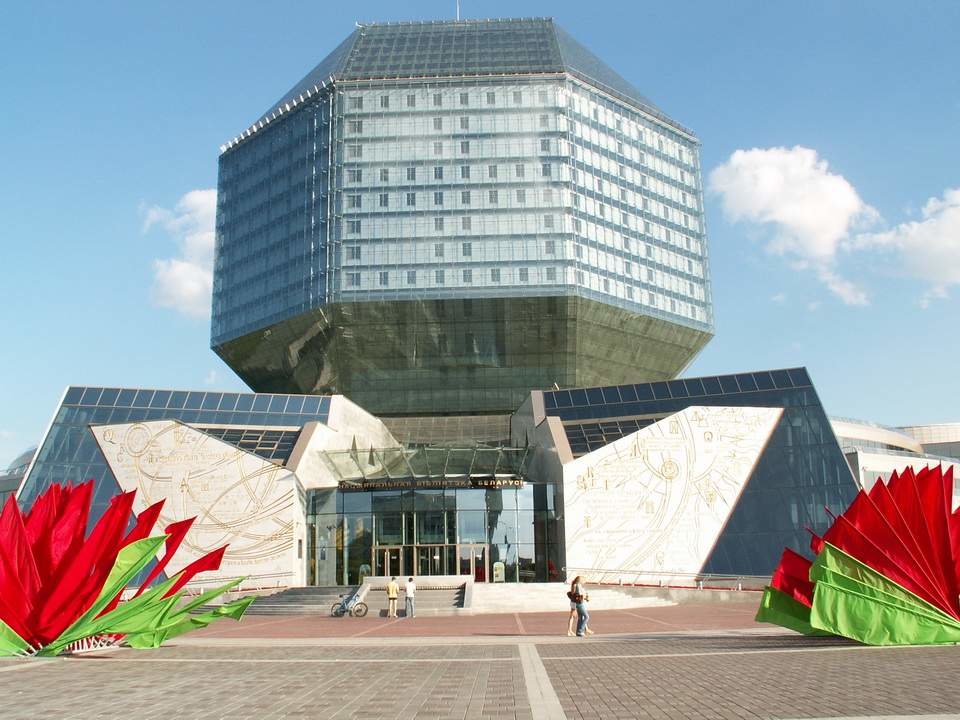 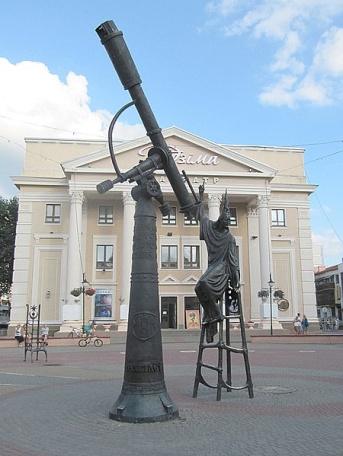 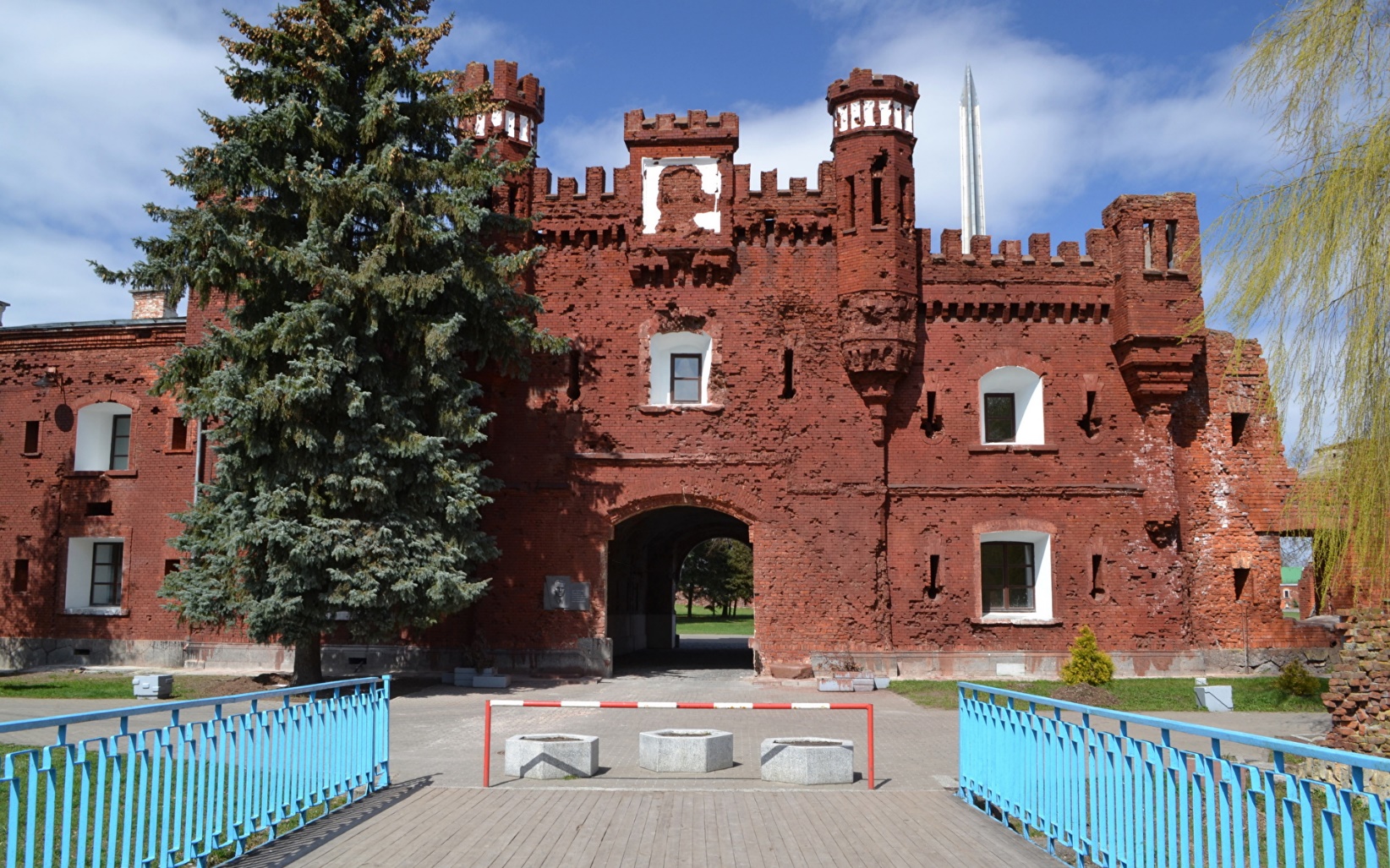 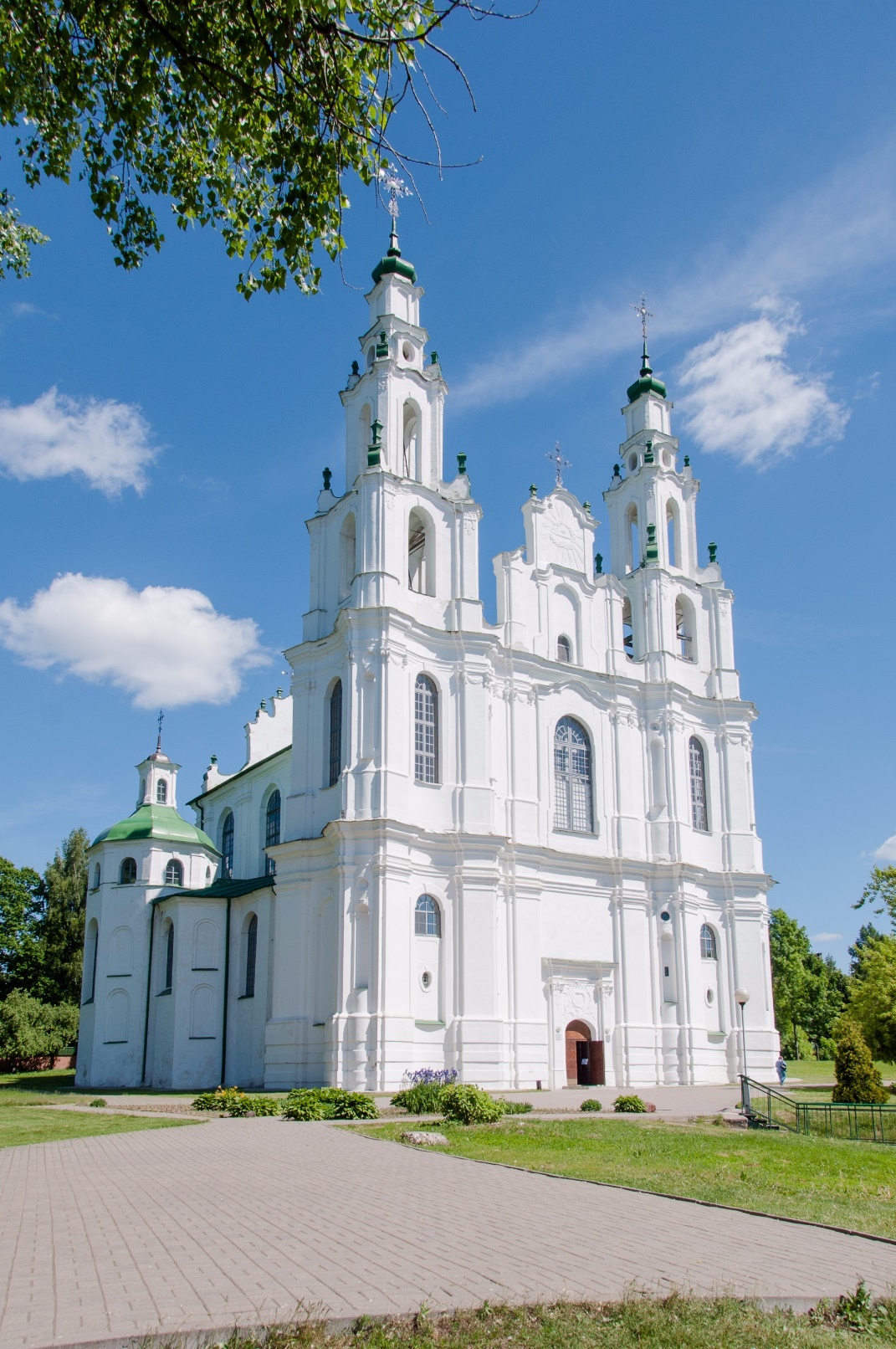 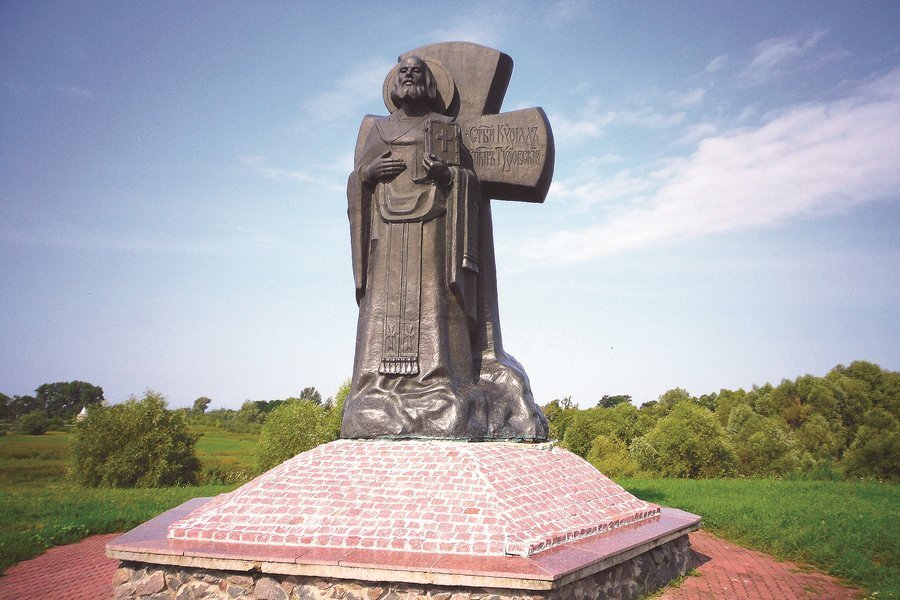 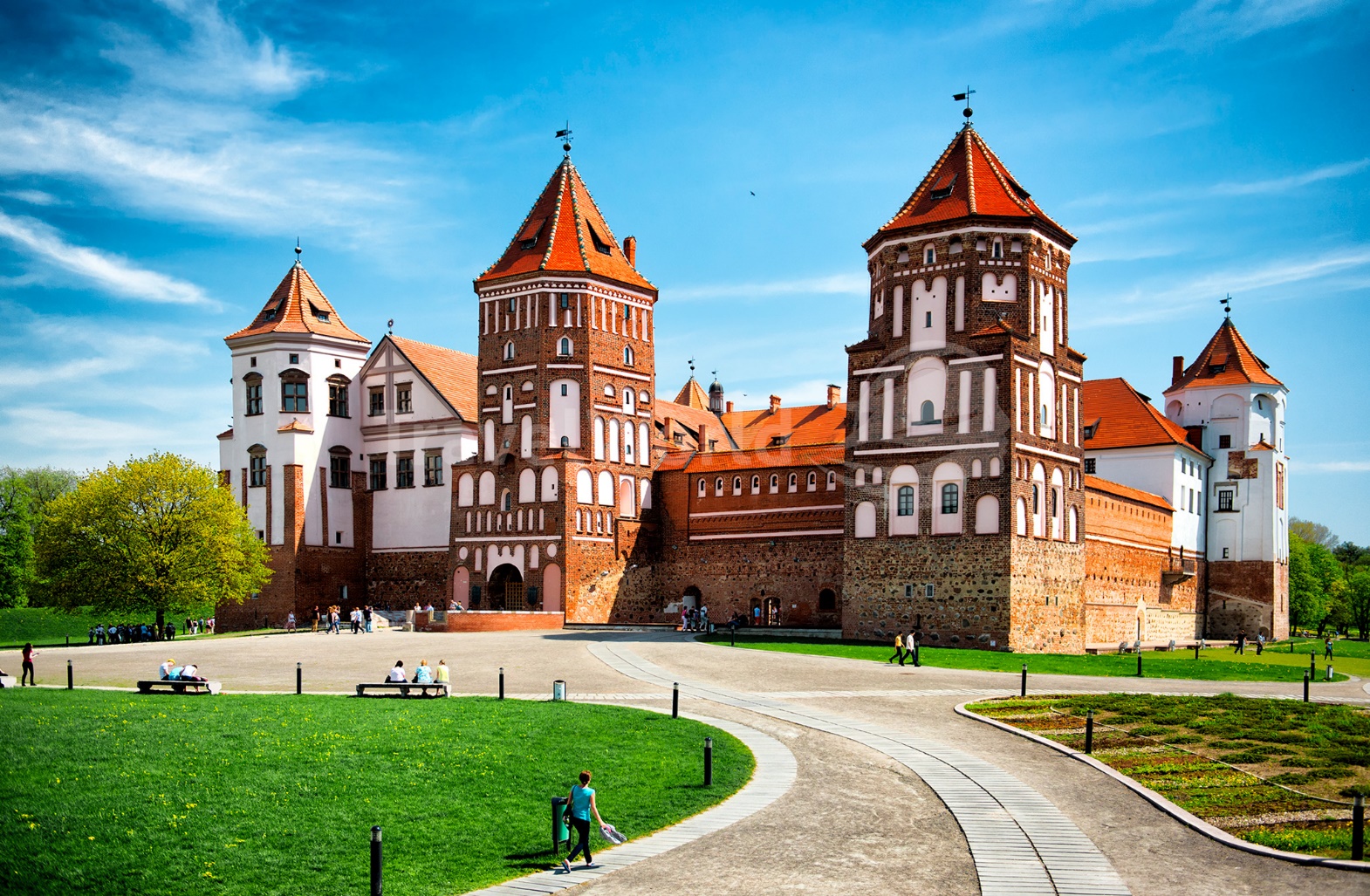 конфетаконфетазеркалозеркалобелкатетрадьтетрадьдевочкадевочкапутешествиерадугарадугамальчикмальчикдругаистаистучительучительподсолнухсахарсахаригрушкаигрушкажелезная дорогацветокцветокРодинаРодинакисточкапогодапогодаучебникучебниккарандашцукеркалюстэркалюстэркававёркававёркававёркасшытакдзяўчынкадзяўчынкападарожжападарожжападарожжавясёлкахлопчыкхлопчыксябарсябарсябарбуселнастаўнікнастаўніксланечніксланечніксланечнікцукарцацкацацкачыгункачыгункачыгункакветкаРадзімаРадзімапэндзлікпэндзлікпэндзлікнадвор’епадручнікпадручнікаловакаловакаловак